DEMANDE D’ADHESION 2022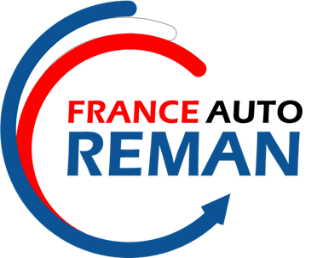 Document à remplir, signer et envoyer à contact@franceautoreman.comENTREPRISE / ADRESSE DE FACTURATIONREPRESENTANTS / CONTACTS FRANCE AUTO REMANACTIVITES DE L’ENTREPRISEADHESION (FACTUREE A L’ADRESSE INDIQUEE CI-DESSUS) Je souhaite que ma cotisation annuelle soit calculée au prorata temporis. Si je ne coche pas cette case, ma cotisation annuelle 2022 sera facturée en totalité, comme marque de soutien à l’association  COMMUNICATION  DE L’ASSOCIATION (Relations Presse, Site internet…)Fait à 			Le 			      Signature Date de la demandeNom commercialRaison sociale (si différent)SIRETN° TVA IntracommunautaireAdresseCode PostalVilleSite webNombre d’employésChiffre d’affaires en m€ (dernier exercice clos)Représentant 1Représentant 2Représentant 3NomPrénomFonctionEmailTéléphone mobileTéléphone fixeAdresse(si différente de supra)Catégories de produits remanufacturés par l’entreprise(ex : moteurs VL, pneumatiques PL, pompes à injections VL/PL…)Remanufacturé en FranceRemanufacturé en FranceCatégories de produits remanufacturés par l’entreprise(ex : moteurs VL, pneumatiques PL, pompes à injections VL/PL…)OuiNonAutres activitésOuiNonDistribution de pièces neuvesIntervention sur véhiculeAutres (précisez) :Cotisation annuelleMEMBRES ACTIFSMEMBRES ACTIFSMEMBRES ACTIFSCA <1m€350 EurosCA 1-5m€500 EurosCA 5-10m€750 EurosCA 10-20m€1.000 EurosCA >20m€1.500 EurosMEMBRES PARTENAIRESMEMBRES PARTENAIRESMEMBRES PARTENAIRESPartenaire Bronze5.000 EurosPartenaire Argent10.000 EurosPartenaire Or20.000 EurosMEMBRES D’HONNEURDispense de cotisationTexte de présentation synthétique de votre société, de votre offre de produit, de votre savoir-faire, de votre offre de service…(10 lignes max – si vous ne souhaitez pas que l’association vous cite, merci de l’indiquer)